REQUERIMENTO Nº 564/2014Requer informações acerca de locação de imóvel pelo Município de Santa Bárbara d’Oeste. Senhor Presidente,Senhores Vereadores, CONSIDERANDO os Princípios que regem a Administração Pública, descritos no artigo 37 da Constituição Federal.CONSIDERANDO que a transparência é um dever dos órgãos públicos e o cidadão tem direito ao acesso às informações.CONSIDERANDO que cabe ao Poder Legislativo, dispor sobre as matérias de competência do Município, especialmente assuntos de interesse local.CONSIDERANDO a função de fiscalização dos atos do Poder Executivo, abrangendo os atos administrativos, de gestão e fiscalização financeira e orçamentária do município.CONSIDERANDO que, público e notório que o imóvel situado na Rua Graça Martins, esquina com a Rua Inácio Antônio, na aérea central foi alugado pela Prefeitura Municipal.   		REQUEIRO que, nos termos do Art. 10, Inciso X, da Lei Orgânica do município de Santa Bárbara d’Oeste, combinado com o Art. 63, Inciso IX, do mesmo diploma legal, seja oficiado o Excelentíssimo Senhor Prefeito Municipal para que encaminhe a esta Casa de Leis as seguintes informações: O imóvel situado na Rua Graça Martins, esquina com a Rua Inácio Antônio, na aérea central, foi alugado pela Prefeitura Municipal para que destinação?Quando o imóvel foi alugado?Qual é o valor do aluguel/mensal?Existe algum planejamento de reforma/adequação do imóvel? Qual é o custo estimado? Qual é o tempo para execução de tal ‘adequação’? (encaminhe o projeto de adequação, inclusive o cronograma)Quando o imóvel estará disponível para o atendimento aos munícipes?Seja encaminhado cópia do instrumento contratual, bem como todas peças contidas no processo administrativo para consecução deste, e ainda, cópias das notas fiscais adimplidas.Outras informações complementares que entenderem necessárias.Plenário “Dr. Tancredo Neves”, em 09 de junho de 2014.Emerson Luis Grippe“Bebeto”-Vereador-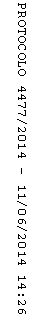 